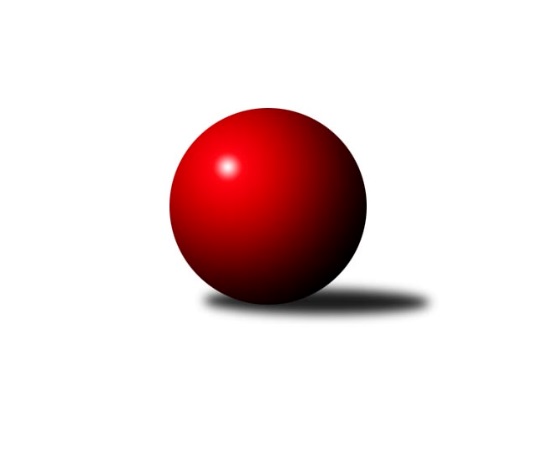 Č.2Ročník 2021/2022	25.9.2021Nejlepšího výkonu v tomto kole: 3092 dosáhlo družstvo: SK Škoda VS Plzeň BPřebor Plzeňského kraje 2021/2022Výsledky 2. kolaSouhrnný přehled výsledků:TJ Dobřany B	- TJ Sokol Zahořany	2:6	2406:2514	8.5:15.5	25.9.TJ Slavoj Plzeň B	- TJ Sokol Pec pod Čerchovem	7:1	3021:2709	19.5:4.5	25.9.TJ Sokol Plzeň V A	- SK Škoda VS Plzeň B	3:5	3082:3092	11.0:13.0	25.9.TJ Havlovice B	- TJ Sokol Kdyně B	3:5	2306:2315	12.0:12.0	25.9.TJ Sokol Plzeň V B	- TJ Sokol Újezd sv. Kříže	3:5	2921:3056	11.0:13.0	25.9.Tabulka družstev:	1.	TJ Slavoj Plzeň B	2	2	0	0	14.0 : 2.0 	33.5 : 14.5 	 3110	4	2.	TJ Sokol Zahořany	2	2	0	0	13.0 : 3.0 	31.0 : 17.0 	 2612	4	3.	TJ Sokol Kdyně B	2	2	0	0	10.0 : 6.0 	25.5 : 22.5 	 2709	4	4.	TJ Sokol Újezd sv. Kříže	1	1	0	0	5.0 : 3.0 	13.0 : 11.0 	 3056	2	5.	TJ Havlovice B	2	1	0	1	10.0 : 6.0 	27.0 : 21.0 	 2248	2	6.	TJ Dobřany B	2	1	0	1	8.0 : 8.0 	20.0 : 28.0 	 2458	2	7.	SK Škoda VS Plzeň B	2	1	0	1	6.0 : 10.0 	23.0 : 25.0 	 3104	2	8.	TJ Sokol Díly A	1	0	0	1	3.0 : 5.0 	10.5 : 13.5 	 3097	0	9.	TJ Sokol Plzeň V B	2	0	0	2	5.0 : 11.0 	23.5 : 24.5 	 2684	0	10.	TJ Sokol Plzeň V A	2	0	0	2	4.0 : 12.0 	19.5 : 28.5 	 2837	0	11.	TJ Sokol Pec pod Čerchovem	2	0	0	2	2.0 : 14.0 	13.5 : 34.5 	 2445	0Podrobné výsledky kola:	 TJ Dobřany B	2406	2:6	2514	TJ Sokol Zahořany	Jan Kučera	138 	 72 	 136 	53	399 	 1:3 	 424 	 155	51 	 151	67	David Grössl	Otto Sloup	155 	 78 	 144 	54	431 	 2:2 	 447 	 151	89 	 137	70	Tomáš Benda	Luboš Špís	148 	 51 	 148 	59	406 	 2:2 	 374 	 127	53 	 150	44	Jiří Havlovic	Jiří Baloun	144 	 53 	 133 	60	390 	 0.5:3.5 	 427 	 167	53 	 144	63	Radek Kutil	Marek Eisman	130 	 79 	 147 	71	427 	 3:1 	 394 	 134	67 	 125	68	Jiří Benda ml.	Jan Ebelender *1	135 	 45 	 137 	36	353 	 0:4 	 448 	 150	81 	 155	62	Jiří Zenefelsrozhodčí: Otto Sloupstřídání: *1 od 48. hodu Václav ŠestákNejlepší výkon utkání: 448 - Jiří Zenefels	 TJ Slavoj Plzeň B	3021	7:1	2709	TJ Sokol Pec pod Čerchovem	Jakub Kovářík	144 	 139 	 131 	137	551 	 3:1 	 491 	 120	103 	 140	128	Ivan Böhm	Hana Vosková	112 	 139 	 109 	103	463 	 1:3 	 477 	 139	105 	 116	117	Jan Kapic	Roman Drugda	143 	 124 	 133 	118	518 	 3.5:0.5 	 415 	 100	110 	 87	118	Tereza Housarová	Karel Mašek	106 	 101 	 87 	105	399 	 4:0 	 387 	 100	99 	 85	103	Jaroslava Kapicová	František Bürger	136 	 148 	 137 	138	559 	 4:0 	 484 	 125	111 	 118	130	Filip Housar	Kamila Marčíková	139 	 132 	 119 	141	531 	 4:0 	 455 	 134	118 	 90	113	Lenka Psutkovározhodčí: Kamila MarčíkováNejlepší výkon utkání: 559 - František Bürger	 TJ Sokol Plzeň V A	3082	3:5	3092	SK Škoda VS Plzeň B	Ivan Vladař	116 	 147 	 133 	143	539 	 3:1 	 512 	 133	143 	 115	121	Michal Müller	Jiří Šašek	113 	 115 	 108 	116	452 	 0:4 	 521 	 133	127 	 129	132	Ljubica Müllerová	Jindřich Mašek	114 	 123 	 138 	109	484 	 1:3 	 495 	 118	132 	 125	120	Ivana Zíková	Martin Karkoš	121 	 132 	 143 	131	527 	 3:1 	 485 	 123	127 	 124	111	Miloslav Kolařík	Jiří Tauber	116 	 137 	 144 	149	546 	 2:2 	 547 	 141	115 	 146	145	Lukáš Jaroš	Jaroslav Pejsar	144 	 122 	 124 	144	534 	 2:2 	 532 	 121	113 	 133	165	Ladislav Filekrozhodčí: Vladař IvanNejlepší výkon utkání: 547 - Lukáš Jaroš	 TJ Havlovice B	2306	3:5	2315	TJ Sokol Kdyně B	Jiří Pivoňka st.	142 	 81 	 139 	60	422 	 4:0 	 354 	 132	42 	 135	45	Tereza Krumlová	Štěpánka Peštová	135 	 45 	 150 	52	382 	 1:3 	 396 	 141	45 	 150	60	Václav Kuželík	Gabriela Bartoňová	123 	 45 	 139 	54	361 	 1:3 	 405 	 130	60 	 137	78	Jan Lommer	Martin Šubrt	148 	 53 	 148 	58	407 	 3:1 	 390 	 141	66 	 129	54	Jaroslava Löffelmannová	Jiří Pivoňka ml.	147 	 61 	 141 	72	421 	 3:1 	 386 	 128	63 	 132	63	Jiří Dohnal	Václav Schiebert	127 	 26 	 116 	44	313 	 0:4 	 384 	 146	53 	 132	53	Jana Pytlíkovározhodčí: Jiří PivoňkaNejlepší výkon utkání: 422 - Jiří Pivoňka st.	 TJ Sokol Plzeň V B	2921	3:5	3056	TJ Sokol Újezd sv. Kříže	Dominik Král *1	104 	 98 	 109 	98	409 	 0:4 	 571 	 137	161 	 144	129	Václav Praštil	Pavel Troch	142 	 140 	 107 	126	515 	 3:1 	 504 	 133	133 	 119	119	Oldřich Jankovský	Jiří Punčochář	135 	 112 	 137 	123	507 	 3:1 	 417 	 97	114 	 107	99	Tomáš Kamínek	Jaroslav Knap	122 	 110 	 125 	114	471 	 1:3 	 504 	 123	133 	 113	135	Jaroslav Dufek	Tomáš Palka	112 	 131 	 140 	139	522 	 2:2 	 520 	 123	108 	 153	136	Petr Šabek	Karel Ganaj	105 	 126 	 137 	129	497 	 2:2 	 540 	 139	140 	 133	128	Miroslav Pivoňkarozhodčí: Tomáš Palkastřídání: *1 od 31. hodu Jiří KarlíkNejlepší výkon utkání: 571 - Václav PraštilPořadí jednotlivců:	jméno hráče	družstvo	celkem	plné	dorážka	chyby	poměr kuž.	Maximum	1.	Václav Praštil 	TJ Sokol Újezd sv. Kříže	571.00	385.0	186.0	8.0	1/1	(571)	2.	Tomáš Benda 	TJ Sokol Zahořany	562.80	365.4	197.4	6.6	2/2	(589.2)	3.	Jiří Tauber 	TJ Sokol Plzeň V A	558.00	372.7	185.3	6.4	2/2	(570)	4.	Jaroslav Pejsar 	TJ Sokol Plzeň V A	552.00	368.6	183.4	3.9	2/2	(570)	5.	Jakub Kovářík 	TJ Slavoj Plzeň B	551.00	353.0	198.0	0.0	1/1	(551)	6.	František Bürger 	TJ Slavoj Plzeň B	550.00	381.0	169.0	6.0	1/1	(559)	7.	Ladislav Filek 	SK Škoda VS Plzeň B	547.50	372.0	175.5	8.5	2/2	(563)	8.	Ivan Vladař 	TJ Sokol Plzeň V A	544.30	383.6	160.7	8.7	2/2	(549.6)	9.	Roman Drugda 	TJ Slavoj Plzeň B	541.00	361.5	179.5	5.0	1/1	(564)	10.	Pavel Troch 	TJ Sokol Plzeň V B	540.10	365.3	174.8	5.0	2/2	(565.2)	11.	Miroslav Pivoňka 	TJ Sokol Újezd sv. Kříže	540.00	376.0	164.0	7.0	1/1	(540)	12.	Jan Dufek 	TJ Sokol Díly A	539.00	379.0	160.0	4.0	1/1	(539)	13.	Lukáš Jaroš 	SK Škoda VS Plzeň B	539.00	382.0	157.0	10.0	2/2	(547)	14.	Jana Kotroušová 	TJ Slavoj Plzeň B	538.00	366.0	172.0	11.0	1/1	(538)	15.	Jan Pešek 	TJ Slavoj Plzeň B	536.00	376.0	160.0	5.0	1/1	(536)	16.	Radek Kutil 	TJ Sokol Zahořany	531.60	382.2	149.4	9.0	2/2	(550.8)	17.	Kamila Marčíková 	TJ Slavoj Plzeň B	529.00	364.5	164.5	8.5	1/1	(531)	18.	Jiří Jílek 	TJ Sokol Díly A	528.00	354.0	174.0	6.0	1/1	(528)	19.	Jiří Benda  ml.	TJ Sokol Zahořany	523.80	347.4	176.4	6.0	2/2	(574.8)	20.	Otto Sloup 	TJ Dobřany B	522.60	364.2	158.4	7.8	1/1	(528)	21.	Michal Müller 	SK Škoda VS Plzeň B	522.50	347.0	175.5	7.0	2/2	(533)	22.	Petr Šabek 	TJ Sokol Újezd sv. Kříže	520.00	363.0	157.0	17.0	1/1	(520)	23.	Daniel Kočí 	TJ Sokol Díly A	518.00	350.0	168.0	14.0	1/1	(518)	24.	Jiří Zenefels 	TJ Sokol Zahořany	516.60	355.2	161.4	4.2	2/2	(537.6)	25.	Marek Eisman 	TJ Dobřany B	514.80	345.6	169.2	5.4	1/1	(517.2)	26.	Ljubica Müllerová 	SK Škoda VS Plzeň B	514.00	343.5	170.5	4.0	2/2	(521)	27.	Martin Karkoš 	TJ Sokol Plzeň V A	512.50	361.8	150.7	9.9	2/2	(527)	28.	David Grössl 	TJ Sokol Zahořany	512.40	355.2	157.2	7.8	2/2	(516)	29.	Karel Řezníček 	TJ Sokol Díly A	510.00	359.0	151.0	12.0	1/1	(510)	30.	Tomáš Palka 	TJ Sokol Plzeň V B	507.60	349.0	158.6	3.3	2/2	(522)	31.	Jiří Dohnal 	TJ Sokol Kdyně B	505.60	329.5	176.1	3.4	2/2	(548)	32.	Jaromír Byrtus 	TJ Sokol Díly A	504.00	326.0	178.0	6.0	1/1	(504)	33.	Jaroslav Dufek 	TJ Sokol Újezd sv. Kříže	504.00	346.0	158.0	7.0	1/1	(504)	34.	Jan Ebelender 	TJ Dobřany B	504.00	355.2	148.8	13.2	1/1	(504)	35.	Oldřich Jankovský 	TJ Sokol Újezd sv. Kříže	504.00	360.0	144.0	11.0	1/1	(504)	36.	Václav Kuželík 	TJ Sokol Kdyně B	503.10	360.6	142.5	8.6	2/2	(531)	37.	Jiří Punčochář 	TJ Sokol Plzeň V B	501.90	351.9	150.0	10.4	2/2	(507)	38.	Jaroslav Jílek 	TJ Sokol Díly A	498.00	351.0	147.0	10.0	1/1	(498)	39.	Jiří Baloun 	TJ Dobřany B	493.20	340.2	153.0	3.6	1/1	(518.4)	40.	Luboš Špís 	TJ Dobřany B	488.40	344.4	144.0	6.0	1/1	(489.6)	41.	Jiří Šašek 	TJ Sokol Plzeň V A	488.20	354.5	133.7	13.9	2/2	(524.4)	42.	Jan Lommer 	TJ Sokol Kdyně B	483.50	333.7	149.8	6.8	2/2	(486)	43.	Jana Pytlíková 	TJ Sokol Kdyně B	481.40	339.8	141.6	8.3	2/2	(502)	44.	Ivana Zíková 	SK Škoda VS Plzeň B	480.50	344.5	136.0	8.0	2/2	(495)	45.	Karel Ganaj 	TJ Sokol Plzeň V B	478.90	350.2	128.7	15.6	2/2	(497)	46.	Jan Kučera 	TJ Dobřany B	478.80	328.8	150.0	12.0	1/1	(478.8)	47.	Hana Vosková 	TJ Slavoj Plzeň B	477.50	335.5	142.0	12.5	1/1	(492)	48.	Ivan Böhm 	TJ Sokol Pec pod Čerchovem	474.10	332.6	141.5	11.9	2/2	(491)	49.	Gabriela Bartoňová 	TJ Havlovice B	463.20	319.8	143.4	12.0	2/2	(493.2)	50.	Jaroslav Knap 	TJ Sokol Plzeň V B	457.50	322.6	134.9	12.1	2/2	(471)	51.	Jan Kapic 	TJ Sokol Pec pod Čerchovem	456.90	326.6	130.3	14.0	2/2	(477)	52.	Václav Šesták 	TJ Dobřany B	453.60	349.2	104.4	19.2	1/1	(453.6)	53.	Jindřich Mašek 	TJ Sokol Plzeň V A	441.20	324.9	116.3	16.3	2/2	(484)	54.	Štěpánka Peštová 	TJ Havlovice B	429.60	312.6	117.0	18.0	2/2	(458.4)	55.	Tomáš Kamínek 	TJ Sokol Újezd sv. Kříže	417.00	289.0	128.0	19.0	1/1	(417)	56.	Karel Mašek 	TJ Slavoj Plzeň B	399.00	286.0	113.0	17.0	1/1	(399)	57.	Jaroslava Kapicová 	TJ Sokol Pec pod Čerchovem	380.10	289.0	91.1	24.8	2/2	(387)	58.	Václav Schiebert 	TJ Havlovice B	348.60	265.8	82.8	31.2	2/2	(375.6)		Jaroslav Löffelmann 	TJ Sokol Kdyně B	559.00	359.0	200.0	6.0	1/2	(559)		Jaroslav Kutil 	TJ Sokol Zahořany	524.40	343.2	181.2	4.8	1/2	(524.4)		Karel Uxa 	SK Škoda VS Plzeň B	515.00	347.0	168.0	3.0	1/2	(515)		Jiří Pivoňka  st.	TJ Havlovice B	506.40	337.2	169.2	4.8	1/2	(506.4)		Jiří Pivoňka  ml.	TJ Havlovice B	505.20	345.6	159.6	3.6	1/2	(505.2)		Martin Šubrt 	TJ Havlovice B	488.40	355.2	133.2	7.2	1/2	(488.4)		Miloslav Kolařík 	SK Škoda VS Plzeň B	485.00	345.0	140.0	12.0	1/2	(485)		Filip Housar 	TJ Sokol Pec pod Čerchovem	484.00	346.0	138.0	15.0	1/2	(484)		Marta Kořanová 	TJ Sokol Kdyně B	482.00	343.0	139.0	10.0	1/2	(482)		Petr Špaček 	TJ Sokol Pec pod Čerchovem	481.20	354.0	127.2	16.8	1/2	(481.2)		Miroslav Lukáš 	TJ Havlovice B	480.00	322.8	157.2	6.0	1/2	(480)		Petr Ziegler 	TJ Havlovice B	477.60	324.0	153.6	9.6	1/2	(477.6)		Dominik Král 	TJ Sokol Plzeň V B	476.40	349.2	127.2	9.6	1/2	(476.4)		Jaroslava Löffelmannová 	TJ Sokol Kdyně B	468.00	324.0	144.0	8.4	1/2	(468)		Karolína Janková 	TJ Sokol Pec pod Čerchovem	457.20	322.8	134.4	10.8	1/2	(457.2)		Lenka Psutková 	TJ Sokol Pec pod Čerchovem	455.00	315.0	140.0	16.0	1/2	(455)		Ivana Lukášová 	TJ Havlovice B	454.80	328.8	126.0	9.6	1/2	(454.8)		Jiří Havlovic 	TJ Sokol Zahořany	448.80	332.4	116.4	10.8	1/2	(448.8)		Tereza Krumlová 	TJ Sokol Kdyně B	424.80	320.4	104.4	12.0	1/2	(424.8)		Tereza Housarová 	TJ Sokol Pec pod Čerchovem	415.00	305.0	110.0	15.0	1/2	(415)		Jiřina Hrušková 	TJ Sokol Pec pod Čerchovem	411.60	307.2	104.4	19.2	1/2	(411.6)Sportovně technické informace:Starty náhradníků:registrační číslo	jméno a příjmení 	datum startu 	družstvo	číslo startu26349	Jiří Karlík	25.09.2021	TJ Sokol Plzeň V B	1x22226	Miloslav Kolařík	25.09.2021	SK Škoda VS Plzeň B	1x24796	Jiří Havlovic	25.09.2021	TJ Sokol Zahořany	1x12299	Jaroslava Löffelmannová	25.09.2021	TJ Sokol Kdyně B	1x
Hráči dopsaní na soupisku:registrační číslo	jméno a příjmení 	datum startu 	družstvo	24753	Filip Housar	25.09.2021	TJ Sokol Pec pod Čerchovem	24044	Tereza Krumlová	25.09.2021	TJ Sokol Kdyně B	Program dalšího kola:3. kolo2.10.2021	so	9:00	TJ Sokol Újezd sv. Kříže - TJ Sokol Díly A	2.10.2021	so	9:00	TJ Sokol Pec pod Čerchovem - TJ Sokol Plzeň V A				-- volný los -- - TJ Havlovice B	2.10.2021	so	14:00	TJ Sokol Zahořany - TJ Sokol Plzeň V B	2.10.2021	so	14:00	TJ Sokol Kdyně B - TJ Slavoj Plzeň B	2.10.2021	so	14:30	TJ Dobřany B - SK Škoda VS Plzeň B	Nejlepší šestka kola - absolutněNejlepší šestka kola - absolutněNejlepší šestka kola - absolutněNejlepší šestka kola - absolutněNejlepší šestka kola - dle průměru kuželenNejlepší šestka kola - dle průměru kuželenNejlepší šestka kola - dle průměru kuželenNejlepší šestka kola - dle průměru kuželenNejlepší šestka kola - dle průměru kuželenPočetJménoNázev týmuVýkonPočetJménoNázev týmuPrůměr (%)Výkon1xVáclav PraštilTJ Sokol Újezd 5711xVáclav PraštilTJ Sokol Újezd 1115711xFrantišek BürgerSj. Plzeň B5591xFrantišek BürgerSj. Plzeň B109.65591xJakub KováříkSj. Plzeň B5511xJakub KováříkSj. Plzeň B108.035511xLukáš JarošŠk. Plzeň B5471xJiří ZenefelsZahořany107.754482xJiří TauberPlzeň V5462xTomáš BendaZahořany107.54471xMiroslav PivoňkaTJ Sokol Újezd 5401xLukáš JarošŠk. Plzeň B106.33547